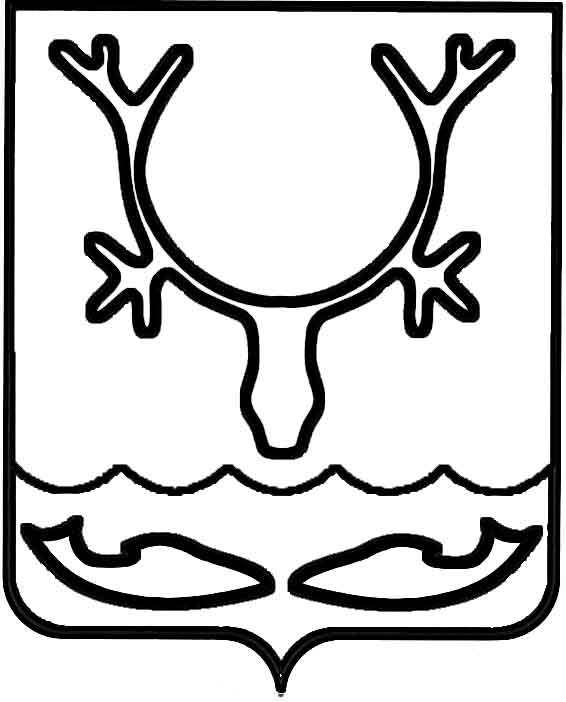 Администрация МО "Городской округ "Город Нарьян-Мар"ПОСТАНОВЛЕНИЕот “____” __________________ № ____________		г. Нарьян-МарО принятии расходных обязательств                  в рамках осуществления дополнительных мер социальной поддержки и социальной помощи для отдельных категорий граждан                             вне зависимости от наличия в федеральных законах положений, устанавливающих указанное правоВ соответствии со статьей 86 Бюджетного кодекса Российской Федерации, подпунктом 6 пункта 1 статьи 16, пунктом 5 статьи 20 Федерального закона 
от 06.10.2003 № 131-ФЗ "Об общих принципах организации местного самоуправления в Российской Федерации", постановлением Нарьян-Марского горсовета от 27.05.2004 № 229 "Об утверждении Временных правил предоставления компенсационных выплат гражданам, являющимся заемщиками ипотечных кредитов, в МО "Город Нарьян-Мар", в целях реализации мероприятий муниципальной программы муниципального образования "Городской округ "Город Нарьян-Мар" "Повышение уровня жизнеобеспечения и безопасности жизнедеятельности населения муниципального образования "Городской округ "Город Нарьян-Мар", утвержденной постановлением Администрации МО "Городской округ "Город Нарьян-Мар"                         от 31.08.2018 № 587 (в ред. от 05.03.2019), Администрация МО "Городской округ "Город Нарьян-Мар" П О С Т А Н О В Л Я Е Т:1.	Принять расходные обязательства в рамках осуществления дополнительных мер социальной поддержки и социальной помощи для отдельных категорий граждан вне зависимости от наличия в федеральных законах положений, устанавливающих указанное право. 2.	Финансовое обеспечение расходных обязательств муниципального образования, возникающих на основании настоящего постановления, осуществляется за счет средств городского бюджета.3.	Установить, что средства на финансовое обеспечение расходных обязательств муниципального образования, возникающих на основании настоящего постановления, направляются на предоставление компенсационных выплат гражданам, являющимся заемщиками ипотечных и иных кредитов на приобретение (строительство) жилья, в муниципальном образовании "Городской округ "Город Нарьян-Мар".4.	Определить ответственным за реализацию мероприятий по предоставлению компенсационных выплат гражданам, являющимся заемщиками ипотечных и иных кредитов на приобретение (строительство) жилья, управление экономического 
и инвестиционного развития Администрации муниципального образования "Городской округ "Город Нарьян-Мар". 5.	Контроль за исполнением настоящего постановления возложить 
на заместителя главы Администрации МО "Городской округ "Город Нарьян-Мар" 
по экономике и финансам. 6.	Настоящее постановление вступает в силу со дня его подписания 
и подлежит официальному опубликованию.1503.2019293И.о. главы МО "Городской округ "Город Нарьян-Мар" А.Н.Бережной